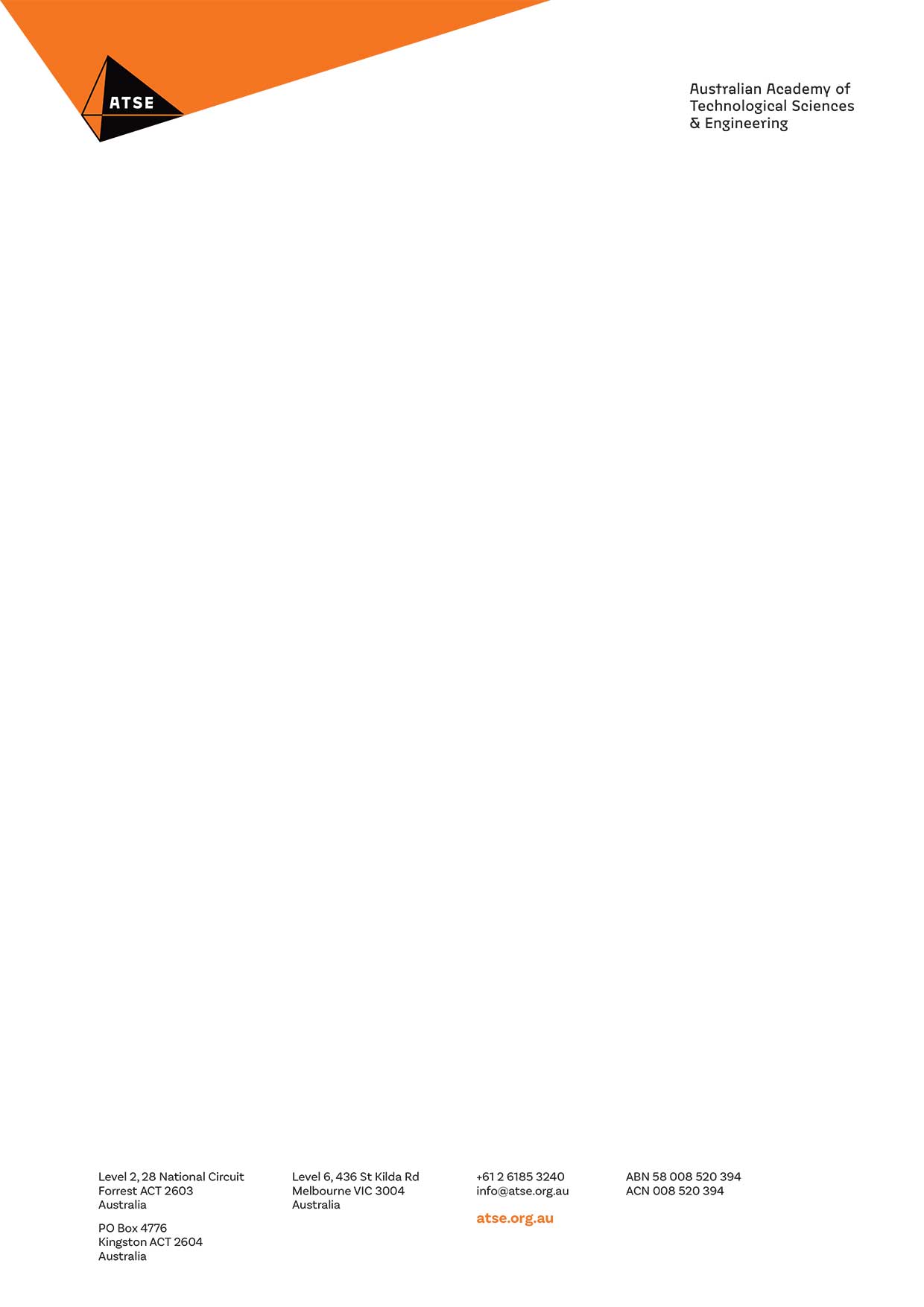 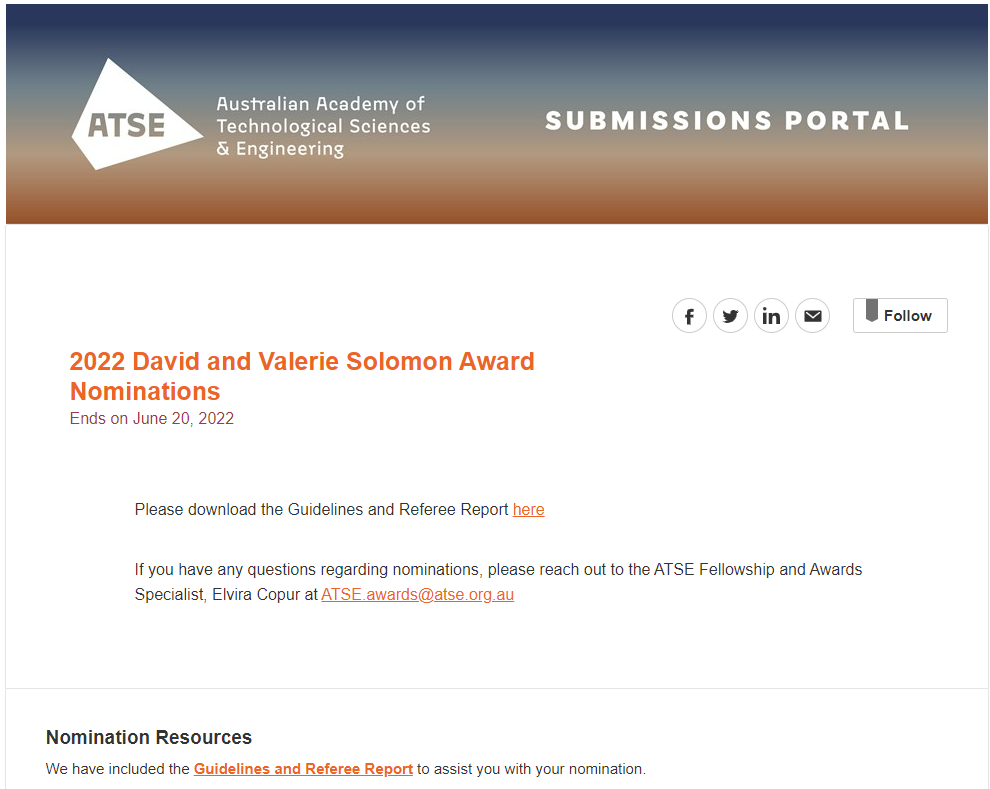 Proposer, Nominee and Seconder DetailsProposer NameFirst Name    Last Name   Proposer OrganisationProposer PositionProposer AddressCountryAddressAddress Line 2 (optional)CityStatePostal CodeProposer Email Proposer Mobile PhoneNominee NameFirst Name     Last NameGenderDoes the nominee identify as Aboriginal or Torres Strait Islander?Nominee Date of BirthNominee OrganisationNominee PositionNominee AddressCountryAddressAddress Line 2 (optional)CityStatePostal CodeNominee EmailNominee Mobile PhoneSeconder NameFirst Name     Last NameSeconder OrganisationSeconder PositionSeconder AddressCountryAddressAddress Line 2 (optional)CityStatePostal CodeSeconder EmailSeconder Mobile PhonePART B: EXECUTIVE OVERVIEW – Limit 100 words(for Citation purposes: please use plain English suitable for a broad audience)PART C: AWARD SELECTION CRITERIASelection Criterion 1: Excellence, Innovation and Impact in a field of academia / research or industry R&D - Limit 300 wordsUsing plain language and concrete examples, please outline how the nominee has demonstrated:ExcellenceInnovation (Note: It must be demonstrated clearly that a nominee has applied new or existing practices to practical effect and has been able to work productively with end users.)Impact (Note: The case must use examples to demonstrate the degree of impact achieved by the nominee, as distinct from that achieved by a company, institution or organisation. Listing of a nominee’s career positions and achievements is insufficient.)Selection Criterion 2: Have clearly demonstrated a track record of substantial ability to foster research-industry collaboration and knowledge transfer for the benefit of Australia – Limit 300 wordsPART D: AWARD ELIGIBILITY CRITERIAEligibility Criterion 1: Graduate of an Australian UniversityThe nomination should attach legally certified evidence of graduation from an Australian university. Note: PDF letter or certificate must have been issued by Australian University.Eligibility Criterion 2: AgeThe nominee is to be 40 years or under on the first day of the year in which the Award is made:2022 David and Valerie Solomon Award: age 40 years or under on 1 January 2022Applicants who have experienced career interruptions due to family or carer responsibilities as eligible for an extension to this criterion, for the period equivalent to the interruption. Please attach legally certified evidence of age (eg Birth Certificate / Driver’s Licence (issued by an Australian State or Territory)/Passport and (if applicable) evidence of career interruptions in the form of a letter from the nominee’s employer(s) clearly stating the length and nature of the interruption.PART E: SECONDER LETTERThe Seconder is to provide a letter clearly indicating their detailed knowledge of the work for which the nomination has been made (no more than two A4 pages in length).PART F: REFREE REPORTThe Proposer should include a Referee Report from an industry or technical expert in the nominee’s field on the separate form provided (note Referee Reports are confidential).PART G: NOMINEE STATEMENT OF CONSENTThe nominee has read the terms and conditions for the ATSE Awards and agree that, as a condition of them being nominated, they permit the release of all materials that I have submitted for the purposes of the selection process.Furthermore, in the event of their receipt of the ATSE Award, they agree to:• Attend the award ceremony in 2022 (details to be advised)• Participate in activities as reasonably requested by ATSE within 12 months of receiving the award.• Work with ATSE secretariat and Fellows to promote the importance of the award.They also understand that in the event of being awarded the Award, a description of the work being acclaimed and images of themselves will be publicised, and they may be called upon to speak at events or to the media.Nominations close 5pm AEST Monday 20 June 2022.If you have any questions regarding the process, please don't hesitate to reach out to Elvira, Fellowship and Awards Specialist at atse.awards@atse.org.au 